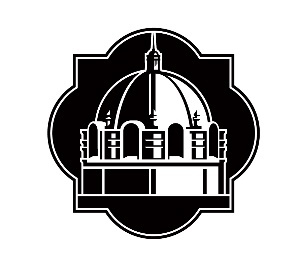 Texas A&M University-San AntonioAnimal Care and Use Committee Animal Use Protocol Amendment (please type)PROJECT NUMBER:     	
ORIGINAL APPROVAL DATE:     	DEPARTMENT:     	ANIMAL LAB AREAS:      	INVESTIGATOR:     	PHONE: Lab     Office      Emergency     PROJECT TITLE:      TODAY'S DATE:     FUNDING AGENCY:     	Nature of request:1.  New or additional title and/or funding agency?  Yes	 No  	If yes, provide title and/or name of agency:       	2.  Inactivate project?               Yes  No (no description or justification needed)3.  Increase in maxed housed? Yes  No  	If yes, what is the new maximum?  :     4.  Additional animals?             Yes No 	If yes: Name of Species:		If yes: Numbers:      	This	Subsequent              Category	year	years	(B-E)*(i)	Currently approved:	    	    	    (ii)	Additional animals proposed: 	    	    	    (iii)	New project totals:	    	    	                                                                                            * if Category D or E, attach justification.5.	Request for additional procedures. 	Yes	No6.	Change in currently approved procedure. 	Yes	No7.	Request for deletion or change in animal species.	Yes	No*Attach on separate sheets a detailed description of all requested changes.  You should explain why you are requesting the change and detail your objectives and experimental approach.  Identify changes in USDA category, species or strains, numbers of animals, treatments, surgical procedures, anesthesia and euthanasia.  If new species are to be used, provide documentation of new species-specific training.8.	Changes in personnel?  Yes  No If yes, please describe below:NAME  (degree)	ROLE/TITLE	ADDITION	DELETION*For new personnel, provide documentation of species-specific training.IACUC OFFICE USE ONLYAPPROVAL:	IACUC Chairman        	Administrative   	   Full Committee  	IACUC OFFICE USE ONLY
Last Name _______________Project# __________Approval Date ____________Expiration Date ___________Signature of InvestigatorDate